T.CBURSA VALİLİĞİBURSA ENERJİ YÖNETİM BİRİMİİLE ŞARJ AĞI İŞLETMECİSİ FİRMALARI ARASINDAKİŞARJ İSTASYONU KURULUM VE GELİR PAYLAŞIMI SÖZLEŞMESİ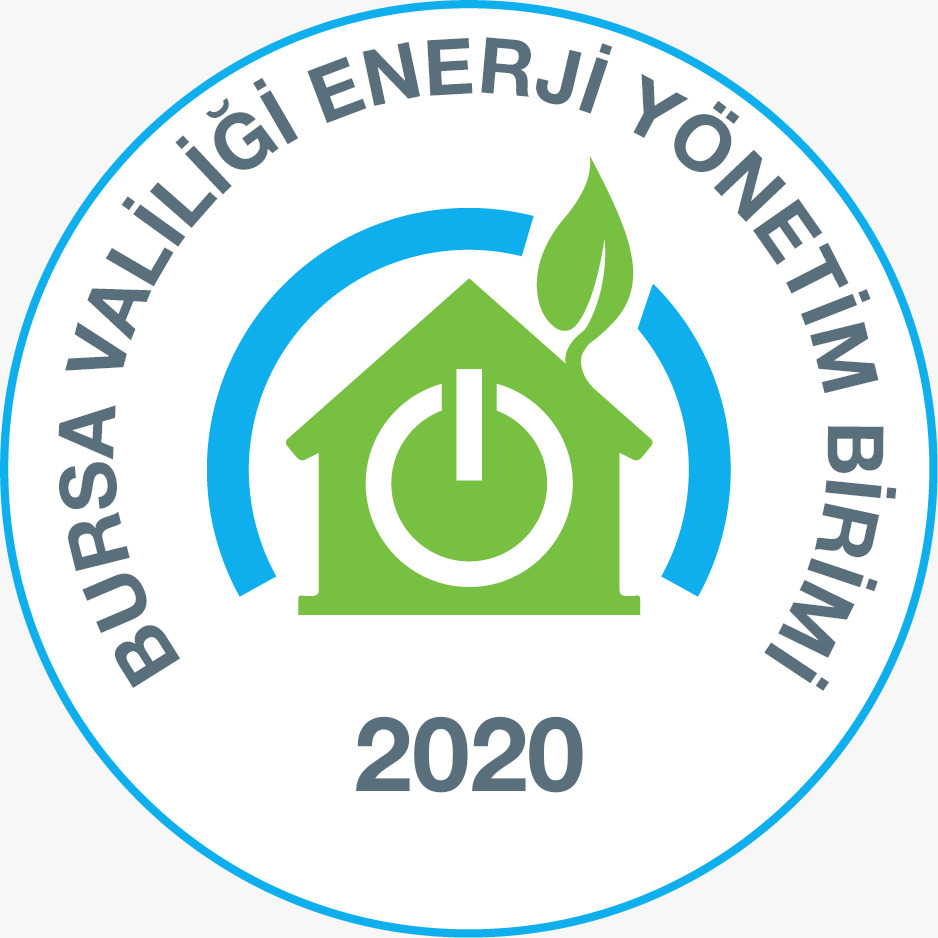 20221. Taraflar……………… Caddesi No:……….. Osmangazi / Bursa adresinde ticari faaliyetlerini sürdüren ………………………. Ticaret A.Ş. (“………..”); (Kısaltması ile anılacaktır)…………………………………………………………………………..…………   (“Yer Sağlayıcı”);Yer Sağlayıcı ve ………….’den her biri bundan böyle münferiden “Taraf”, müştereken “Taraflar” olarak anılacaklardır.2. Konu2.1. Taraflar, ....................................................................................................................................................... adresinde yer alan otoparkalanında (“İstasyon Alanı”), elektrikli araç şarj istasyonunun (“Şarj İstasyonu”) …….. tarafından kurulmasını kabul etmektedir.3.İstasyon Alanı3.1. Yer Sağlayıcı ayrıntıları Ek-1’de belirtilen keşif sonrası mutabık kalınan …. elektrikli aracın park edip, şarj olmasına uygun nitelikte yeri Şarj İstasyonu kurulmak üzere ……..’e tahsis edeceğini kabul ve beyan eder.4. Süre4.1. İşbu Sözleşme imza tarihi itibariyle yürürlüğe girecek olup, 5 (Beş) yıllık süre kurulum tarihi itibariyle başlayacaktır. Taraflardan herhangi birinin sözleşmenin süresini uzatmak istememesi halinde, sözleşme süresinin bitiminden en az 30 (otuz) iş günü önce işbu durumu diğer tarafa yazılı olarak bildirecektir.Aksi halde Sözleşme bir defaya mahsus olmak üzere 5 yıllık süre ile kendiliğinden uzayacaktır.5. Sözleşme Bedeli…….., Şarj Üniteleri’nin elektrikli araç sahibi müşterilere kullandırımından elde edilen bir önceki aya ilişkin aylık net satış gelirinin (“Paylaşma Esas Ciro”) %5,5 (Yüzde BEŞBUÇUK)’ine eşit miktarda bir tutarı (“Ciro Üzerinden Pay”) “Yer Sağlayıcı’ya” ödeyeceğini kabul ve beyan etmektedir.“Ciro Üzerinden Pay” bedeli KDV hariç olup, Yer Sağlayıcı’nın düzenleyeceği KDV’li fatura üzerinden “Yer Sağlayıcı’ya” ödenecektir. Yer Sağlayıcı’nın kurumlar vergisi mükellefiyetinin bulunmaması halinde ise, …….. Yer Sağlayıcının “Elektrikli Araç Sarj İstasyonu Tevsik Belgesine (Ek-1)” düzenleyerek mevzuatta yer alan güncel oranlar dahilinde kesinti yaparak “Yer Sağlayıcı’ya” ödemeyi yapacaktır.Aylık Ciro Üzerinden Pay hesabında, ……..’in Yer Sağlayıcı’ya yapacağı Paylaşma Esas Ciro bildirimi esas alınacaktır. ………., Yer Sağlayıcı’nın keseceği faturayı, faturanın tebliğ tarihinden itibaren makul bir süre içerisinde Yer Sağlayıcı’ya ödeyecektir.Yer Sağlayıcı, Şarj İstasyonu kullananlardan Şarj İstasyonu ve İstasyon Alanı kullanımına ilişkin olarak müşterilerine uyguladığı otopark uygulamaları ücreti haricinde herhangi bir ücret talep etmeyeceğini, herhangi bir ücret almayacağını ve müşterilerin hizmet alımını herhangi bir ticari şarta bağlamayacağını kabul ve beyan etmektedir.6. Şarj Ağı İşletmecisinin (…….) Hak ve YükümlülükleriŞarj İstasyonu ile ilgili tüm kurulum, bakım, elektrik tedariği ve tüketimi, yedek parça ve sarf maliyetleri ……… sorumluluğunda olacaktır. Yer Sağlayıcı talebi ile altyapının kendileri tarafından yapılması halinde, tüm maliyeti Yer Sağlayıcı tarafından karşılanacak ve ……..’ten hiçbir ek talepte bulunmayacaktır. Altyapı ile ilgili tüm sorumluluk Yer Sağlayıcı’ya ait olacaktır.………, İstasyon Alanı’na gerekli alan ve kurulum düzenlemelerini yapmak ve işletmekle yükümlü olacaktır.……., Şarj İstasyonu ve eklerinin görünür bölümüne, Şarj İstasyonu’na ait sökülebilir ve sökülemez her türlü malzemenin mülkiyetinin ………’e ait olduğunu gösteren bir ibare koyacaktır.…….., Şarj İstasyonu için kullanacağı elektrik giderini karşılamakla yükümlüdür. Şayet elektrik Yer Sağlayıcıya ait bağlantı hattı üzerinden kullanılacak ise bu kapsamda Şarj İstasyonuna kurulacak OSOS sayaç ile ……..’in elektrik tüketimi belirlenecektir. Sisteme ait elektrik tüketim giderleri, Şarj İstasyonunun elektrik sayacından okunan miktar üzerinden fatura karşılığı Yer Sağlayıcının muhasebe müdürlüğü/mal müdürlüğüne ait hesaba ödenecektir. Yer Sağlayıcı’nın kurumlar vergisi mükellefiyetinin bulunmaması halinde ise fatura yerine düzenlenecek Elektrikli Araç Sarj İstasyonu Tevsik Belgesine (Ek-1) istinaden ödeme yapılacaktır. Dekont ekinde ayrıca ilgili elektrik faturasına yer verilecektir.Taraflardan birinin talebi halinde Taraflar bir araya gelerek ek Şarj İstasyonu ve İstasyon Alanında değişiklik ve/veya alan kapasitenin artırılması konusunda karşılıklı olarak yazılı mutabakata varacaklardır. Yapılacak ek Şarj İstasyonu ve İstasyon Alanı’ndaki değişikliklerin maliyetleri ……… tarafından karşılanacaktır.İstasyon Alanı’nda bulunan Şarj İstasyonunun taşınır mülkiyeti tamamen ………..’e ait olacaktır ve Yer Sağlayıcının ilgili Şarj İstasyonu üstünde herhangi bir hakkı olmayacaktır.………., Şarj İstasyonundaki faaliyetleri nedeniyle, gerek ……….’e ait cihazlar için elektronik cihaz sigortası, gerekse üçüncü şahıslara kendi kusuru sebebiyle vereceği zararlar için genel sorumluluk sigortasını her yıl yenilenmek üzere maksimum 1 yıl süreli olarak yaptıracaktır.………. kendi kusuru ile meydana gelebilecek zararlardan Yer Sağlayıcı’ya karşı sorumludur.7. Yer Sağlayıcı’nın Hak ve YükümlülükleriYer Sağlayıcı, İstasyon Alanının hukuka uygun bir şekilde sahibi veya bu işi yapmaya yetkili işletmecisi olduğunu beyan eder. Bu kapsamda sözleşme imzasını takiben 7 (yedi) gün içerisinde bu durumu kanıtlayan tüm resmi bilgi ve belgeleri ………’e sunacaktır.Şarj İstasyonu, Yer Sağlayıcı ile herhangi bir organik veya fiili ilişkisi olup olmadığına bakılmaksızın tüm elektrikli araç sahiplerinin kullanımına açık bir şekilde bulundurulacaktır. Şarj İstasyonu ve İstasyon Alanı’nın üçüncü şahıs elektrikli araç sahiplerince kullanılması Yer Sağlayıcı tarafından engellenmeyecektir. Ancak İstasyon Alanı’nın özel konut ve/veya halka kapalı hizmet veren işletme olması durumunda Yer Sağlayıcı kendisiyle organik veya fiili ilişkisi olmayan üçüncü şahıs elektrikli araç sahiplerince Şarj İstasyonu’nun kullanılmasını engelleyebilecektir.Yer Sağlayıcı, ……… ile alınacak ortak karar doğrultusunda işbu Sözleşme konusu olan şarj hizmetine veya Şarj istasyonuna ilişkin olarak dijital ve/veya basılı pazarlama ve promosyon faaliyetinde bulunabileceğini kabul ve beyan etmektedir. ………. ve Yer Sağlayıcı’nın alacağı ortak karar doğrultusunda pazarlama ve promosyon faaliyetlerinin gerçekleştirilmesi halinde Yer Sağlayıcı ………..’in onay verdiği pazarlama ve promosyon materyalleri ile logosunu kullanarak ilgili faaliyeti sürdürebilecektir.Yer Sağlayıcı, iş bu sözleşme kapsamında yer alan kurulum faaliyeti dışında başka sebepler ile oluşacak risklere yönelik iş güvenliği önlemlerini almakla sorumludur. ……..., önlem zafiyeti olması durumunda, gerekli önlemler alınana kadar çalışmaktan kaçınma hakkını saklı tutar. …….. tarafından Yer Sağlayıcıya yazılı olarak bildirilen iş güvenliği önlem zafiyeti bildiriminin ortadan kaldırılması için 15 gün süre sonunda zafiyet halen devam ediyor ise , çalışılamayan süre kadar olan satış kaybı (geçmiş 12 ayın ortalaması ile bulunan günlük kullanım miktarı) zararını karşılayacaktır. İş güvenliği ve risklerin belirlenmesi ve tanımlanmasında Yer Sağlayıcı’nın ve ……….’in hizmet aldığı iş güvenliği firmasının raporları dikkate alınır.Yer Sağlayıcı kendi kusur veya ihmali ile meydana gelebilecek zararlardan …….’e karşı sorumludur.Yer Sağlayıcı, çalışanlarının ve/veya Yer Sağlayıcı adına iş görenlerin Şarj İstasyonuna vereceği tüm zararlara ilişkin olarak ……..’e tazmin edeceğini kabul ve taahhüt eder.Yer Sağlayıcı, Şarj İstasyonu’na dışarıdan gelecek herhangi bir zararın engellenmesi kapsamında ……..’in alacağı güvenlik önlemlerine uymak ve bu zararları engellemek için azami gayreti gösterecektir.Yer Sağlayıcı, Şarj İstasyonu’nun çalışmasında olası bir sorun farketmesi durumunda ………’e bildirecektir.Şarj İstasyonu’na yapılacak tüm gerekli bakım ve onarım işlemleri veya diğer müdahaleler …….. veya …’in yetkilendireceği temsilciler tarafından gerçekleştirilecektir. Yer Sağlayıcı, Şarj İstasyonunun tam kapasiteyle ve devamlı bir şekilde çalışabilmesini teminen elektrik kullanımını 3. Şahıslardan kaynaklanan ve Yer Sağlayıcı kontrolünde olmayan haller haricinde hiç bir surette sınırlamayacak ve engellemeyecektir.Yer Sağlayıcı, İstasyon Alanı olarak tayin edilen yer üzerinde herhangi bir irtifak veya sınırlama bulunmadığını, İstasyon Alanı üzerine Şarj İstasyonu kurulmasına engel hiçbir hukuki veya fiili kısıtlamanın bulunmadığını kabul, beyan ve taahhüt eder.Yer Sağlayıcı, Şarj İstasyonunun İstasyon Alanı üzerinde kurulu bir şekilde bulunduğu sürece kullanım haklarının ……’e ait olacağını, eklenti niteliğindeki Şarj İstasyonunun üzerinde bulunduğu taşınmaza yöneltilebilecek cebri icra, satış ve benzeri devir işlemlerinde …….’in Şarj İstasyonu üzerindeki mülkiyetine halel gelmeyeceğini temin edeceğini, aksi takdirde ……..’in Şarj İstasyonunun rayiç bedelini ve ……..’in kurulum için yapmış olduğu harcamaları ……..’in ilk yazılı talebi karşılığında derhal nakden ve eksiksiz bir şekilde karşılayacağını kabul ve taahhüt eder. Şarj İstasyonunun fiilen haczedilmeye çalışılması halinde, Yer Sağlayıcı, Şarj İstasyonuna ait malvarlığının …….’in mülkiyetinde bulunduğunu haciz tutanaklarına geçirmekle yükümlüdür.Yer Sağlayıcının İstasyon Alanını terk etmesi halinde, işbu durumu 60 (altmış) gün öncesinde …….’ya yazılı bildirilmesi gerekmektedir. Aksi halde Yer Sağlayıcı ……’in buna istinaden uğrayacağı tüm zararları tazmin edeceğini kabul ve beyan eder.8. Mücbir SebepTaraflardan kaynaklanan bir kusurdan ileri gelmemiş ve taahhüdün yerine getirilmesine engel nitelikte olması, Tarafların bu engeli ortadan kaldırmaya gücünün yetmemesi, engel halin meydana geldiği tarihi izleyen 3 (üç) iş günü içinde Tarafların birbirine yazılı olarak bildirimde bulunması ve bu durumun yetkili merciler tarafından belgelendirilmesi kaydıyla doğal afetler, kanuni grev, genel salgın hastalık ve kısmi veya genel seferberlik ilanı mücbir sebep olarak kabul edilir.9. Gizlilik ve Kişisel Verilerin KorunmasıTaraflar, işbu Sözleşmenin uygulanması nedeniyle karşı tarafa dair öğrendiği teknik bilgileri, ticari sırları, fikri mülkiyet hakları, varlıkları, stratejileri, ürünleri (yönetim, mali, pazarlama, ticari, teknik ve diğer konulara ilişkin düzenlemeleri) ve yapılan görüşmelerde şifahen açıklanan tüm ticari, mali, teknik bilgileri üçüncü kişilere hiçbir surette açıklamamayı kabul ve taahhüt etmiştir. Taraflar bu sır saklama yükümlülüğüne istihdam ettikleri kişilerin, alt yüklenicilerin, yardımcı kişilerinin ve kendileri ile ilgili sair kişilerin de uymasını sağlayacağını ve bu yükümlülüklerin Sözleşmenin sona ermesinden sonra da aynen devam edeceğini beyan ve kabul etmiştir. Gizlilik kurallarına uyulmadığı takdirde her iki tarafın dava hakları saklıdır.Taraflar, 6698 sayılı Kişisel Verilerin Korunması Kanunu ve Kişisel Verileri Koruma Kurulu kararları başta olmak üzere, kişisel verilerin korunması ile ilgili yürürlükte bulunan tüm düzenlemelere, usul ve esaslara uygun davranmakla yükümlüdür. Bahsi geçen düzenlemeler kapsamında meydana gelebilecek herhangi bir değişiklik veya güncelleme nedeniyle Tarafların süreçlerinde bir değişiklik gerekmesi halinde, ilgili taraf söz konusu değişikliği en geç ilgili yeni/güncel düzenleme yürürlüğe girmeden evvel tamamlamakla yükümlüdür. Bahsi geçen düzenlemenin işbu Sözleşme kapsamında bir değişiklik gerektirmesi halinde ise, Taraflar Sözleşme’nin uygun şekilde tadilini gerçekleştirecektir. Değişiklik gereken Sözleşme hükmü, Taraflarca bu hususta bir aksiyon alınmamış olsa dahi yürürlük tarihi itibariyle güncel mevzuata uygun şekilde uygulanacaktır.Taraflar, işbu Sözleşme kapsamında kendilerine aktırılan kişisel verileri işbu Sözleşme’de düzenlenmiş amaçlar dışında hiçbir surette işlemeyeceğini; kişisel verileri yurt dışına (Türkiye harici herhangi bir yer) aktarmayacağını veya yurt dışında bulunan sunucularda saklamayacağını; kişisel verilere çalışanları veya üçüncü kişiler tarafından hukuka aykırı bir şekilde erişilmesini ve ilgili verilerin aktarım amacı dışında hukuka aykırı olarak kullanılmasını önlemek üzere gerekli her türlü teknik ve idari tedbiri alacağını; kişisel verilere ilişkin olarak doğrudan veya sair şekillerde dolaylı olarak kendisine iletilen, diğer Taraf’ı ilgilendiren veri sahibi taleplerini veya resmi/idari kurumlar tarafından iletilen talep veya bildirimleri derhal (en geç üç iş günü içerisinde) ilgili Taraf’a iletileceğini ve bu kapsamda diğer Taraf ile işbirliği içerisinde hareket ederek diğer Taraf’ın talep ettiği bilgi ve belgeleri sağlayacağını, diğer Taraf’a aktaracağı kişisel verilerin sahibi ilgili kişileri yukarıda belirtilen kişisel verilerin korunmasına ilişkin mevzuatta yer verilen kişisel verilerin korunmasına dair hükümlere uygun olarak aydınlattığını, şartların gerektirmesi durumunda veri sahiplerinin açık rızalarını elde ettiğinin kabul, beyan ve taahhüt ederler.10. Vergi10.1. İşbu Sözleşmenin imzalanmasından ve uygulanmasından doğacak damga vergisinden Taraflar eşit şekilde sorumlu olacaktır.11. Devir11.1. Taraflar, işbu Sözleşmeyi ve yükümlülüklerini bir hafta öncesinden yazılı olarak karşı tarafa bildirmek suretiyle yönetiminde hakim olduğu ve/veya ekonomik açıdan kontrolüne sahip olduğu grup şirketlerine ve Taraflar’ın hisselerinin çoğunluğuna sahip şirket veya şirketlere (“Grup Şirketleri”) devredebilecektir. Devir tarihi itibariyle yeni hak sahipleri, Tarafların işbu sözleşmede düzenlenen yükümlülüklerini de tamamen devralmış sayılacaktır.12. Sözleşmenin Sona Ermesi ve FesihMücbir sebep halleri hariç olmak üzere; taraflardan biri sözleşmede yer alan yükümlülüklerinden herhangi birini kısmen veya tamamen, zamanında ifa etmediği takdirde diğer taraf bu durumun düzeltilmesi ve sözleşmeye uygun davranılması için karşı tarafı yazılı bildirimle uyarır. Bildirimde uyulmayan koşullar açıkça belirtilir. Bildirimi takip eden 30 (otuz) iş günü içinde sözleşme koşullarına uygunluk sağlanmadığı takdirde ……. veya Yer Sağlayıcı diğer tarafa yazılı bildirimle bulunmak şartı ile sözleşmeyi tek taraflı feshedilebilir. Sözleşmeye uyulmaması ve buna bağlı olarak sözleşmenin feshinden zarar gören taraf söz konusu zararını karşı taraftan talep etme hakkına sahip olacaktır.Sözleşmenin haklı sebeple fesih edilme tarihinden sonra 30 (otuz) gün içinde Tarafların mutabakatı ile kesin hesap çıkarılacak ve Tarafların birbirine borçlu çıkması halinde ise Alacaklı Tarafın ihbarı üzerine Borçlu Taraf borçlu olduğu miktarı 30 (otuz) gün içinde ödeyecektir.Sözleşmenin feshi halinde Yer Sağlayıcı, mülkiyeti ……..’e ait söz konusu Şarj İstasyonu üzerinde herhangi bir hak veya talepte bulunamayacaktır. Söz konusu Şarj İstasyonunun demontajı en geç 60(altmış) gün içerisinde …….. tarafından gerçekleştirilecektir.113. BildirimlerTarafların Sözleşme’de yazılı bulunan adresleri yasal tebligat adresleri olup, yazılı değişiklik bildirilmedikçe bu adreslere yapılacak tebligatlar geçerli olacaktır. Aksi halde eski adrese yapılan bildirimler geçerli kabul edilecektir.…….’in Sözleşme konusu faaliyetleri kapsamında Yer Sağlayıcı’ya e-mail ile duyuru ve/veya bildirim ileterek bilgilendirme ve süreç iyileştirme/değişiklikleri iletmesi mümkündür.114. Uygulanacak Hukuk ve Yetkili Mahkeme14.1. Sözleşme Türkiye Cumhuriyeti Kanunları’na tabii olup, uyuşmazlık durumunda, ihtilafların çözümü …………………………………. ile Bursa Mahkeme ve İcra Daireleri yetkili olacaktır.15. İmza15.1. İşbu Sözleşme 15 (onbeş) madde ve 1(bir) ekten oluşmakta olup …/…/… tarihinde çift nüsha olarak imzalanmıştır. Sözleşmenin aslı ………. tarafından muhafaza edilecek olup 1(bir) örneği Yer Sağlayıcı ile paylaşılacaktır.………… adına yetkili ........................	Yer Sağlayıcı adına yetkili ....................Ek-1: Elektrikli Araç Sarj İstasyonu Tevsik Belgesi